                             ОСТОРОЖНО! БРУЦЕЛЛЕЗ!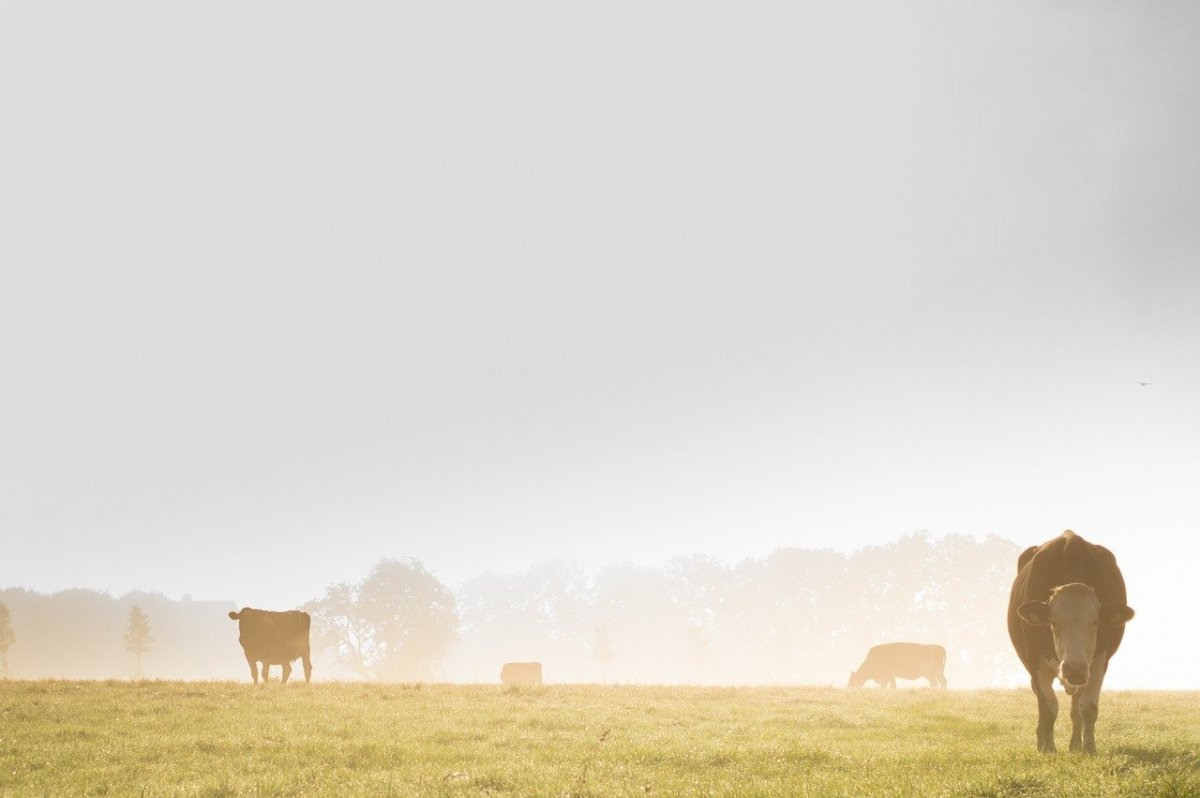 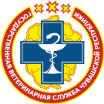 НЕ ЩАДИТ НИ ЖИВОТНЫХ, НИ ЛЮДЕЙ!БРУЦЕЛЛЕЗ – ЗООНОЗНОЕ, ИНФЕКЦИОННОЕ,  ХРОНИЧЕСКОЕ ЗАБОЛЕВАНИЕ КОМПЛЕКСНОГО ХАРАКТЕРА, КОТОРОЕ ПОРАЖАЕТ ЦЕЛУЮ ГРУППУ ОРГАНОВ И СИСТЕМ ЧЕЛОВЕКА И ЖИВОТНЫХПОСЛЕДСТВИЯ БРУЦЕЛЛЕЗАМЕРЫ ПРОФИЛАКТИКИ 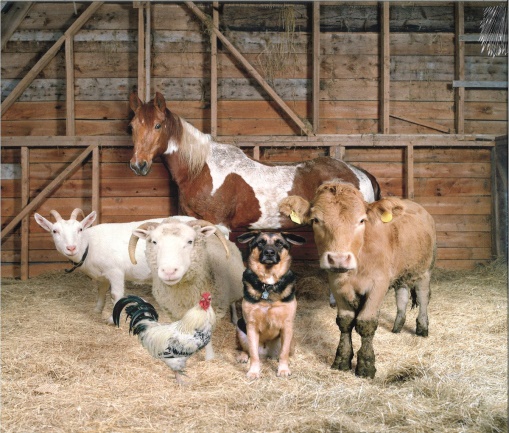 ПУТИ ЗАРАЖЕНИЯПРИ КОНТАКТЕ С БОЛЬНЫМИ ЖИВОТНЫМИ, ПРОДУКТАМИ ИХ ЖИЗНЕДЕЯТЕЛЬНОСТИ, ПРИ УПОТРЕБЛЕНИИ НЕ ПРОШЕДШИХ ТЕРМИЧЕСКУЮ ОБРАБОТКУ МОЛОКА И МЯСА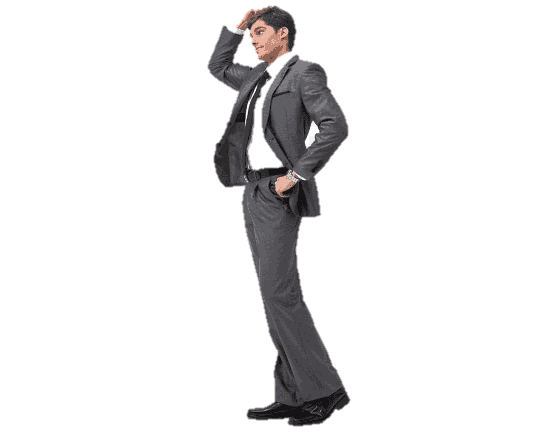 У ЖИВОТНЫХ: АБОРТЫ, ЗАДЕРЖКА ПОСЛЕДА, БЕСПЛОДИЕ, ПОЯВЛЕНИЕ НА СВЕТ НЕЖИЗНЕСПОСОБНОГО ПОТОМСТВА, ОРХИТЫ У ЧЕЛОВЕКА: АРТРИТЫ, ОСТИОМИЕЛИТЫ, МЕНИНГИТЫ, ОСЛОЖНЕНИЯ НА СЕРДЦЕ (МИОКАРДИТ), ОРХИТЫ, ЭПИДИДИМИТЫ, ЭНДОМЕТРИТЫРЕГУЛЯРНОЕ ИССЛЕДОВАНИЕ  ЖИВОТНЫХ НА БРУЦЕЛЛЕЗРЕГИСТРАЦИЯ И МАРКИРОВАНИЕ ЖИВОТНЫХ (В ТОМ ЧИСЛЕ  ПРИОБРЕТЕННЫХ И НОВОРОЖДЕННЫХ)ПОКУПКА, ПРОДАЖА, СДАЧА НА УБОЙ, ПЕРЕМЕЩЕНИЕ ЖИВОТНЫХ  ТОЛЬКО ПОСЛЕ СОГЛАСОВАНИЯ С ВЕТЕРИНАРНОЙ СЛУЖБОЙПРИОБРЕТЕНИЕ И ПРОДАЖА ЖИВОТНЫХ ТОЛЬКО ПРИ НАЛИЧИИ ВЕТЕРИНАРНЫХ СОПРОВОДИТЕЛЬНЫХ ДОКУМЕНТОВИНФОРМИРОВАНИЕ ВЕТЕРИНАРНОЙ СЛУЖБЫ ОБО ВСЕХ СЛУЧАЯХ ЗАБОЛЕВАНИЯ И ПОДОЗРЕНИЯ НА БРУЦЕЛЛЕЗ (АБОРТЫ, РОЖДЕНИЕ НЕЖИЗНЕСПОСОБНОГО МОЛОДНЯКА)ПРИОБРЕТЕНИЕ ЖИВОТНОВОДЧЕСКОЙ ПРОДУКЦИИ В СТРОГО  УСТАНОВЛЕННЫХ МЕСТАХ (РЫНКИ, МАГАЗИНЫ)ИСКЛЮЧЕНИЕ УПОТРЕБЛЕНИЯ СЫРОГО МОЛОКА И МОЛОЧНОЙ ПРОДУКЦИИ, ПРИОБРЕТЕННЫХ  У ЧАСТНЫХ ЛИЦ В НЕУСТАНОВЛЕННЫХ МЕСТАХГОСУДАРСТВЕННАЯ ВЕТЕРИНАРНАЯ СЛУЖБА ЧУВАШСКОЙ РЕСПУБЛИКИ